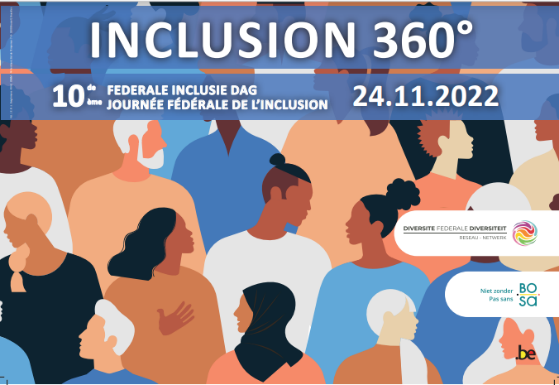 Bonjour. Lorsque vous soumettez ce formulaire, le propriétaire verra votre nom et votre adresse e-mail.* Obligatoire°Prénom *Nom *Adresse mail (à laquelle on peut vous envoyer le lien vers la conférence) *Travaillez-vous dans une organisation fédérale ? *Si oui, laquelle ?Si non, où travaillez-vous ? Etudiez-vous ?FonctionEtes-vous responsable diversité au sein de votre organisation ?Si vous n’êtes pas responsable diversité, quel est votre lien avec la diversité ?Quelles sont vos attentes à propos de cette journée ?Avez-vous besoins d’aménagements pour suivre la journée ? Lesquels ? (Nous essaierons d’y répondre dans la mesure du possible).Je participe *A renvoyer à diversitynetwork@bosa.fgov.be